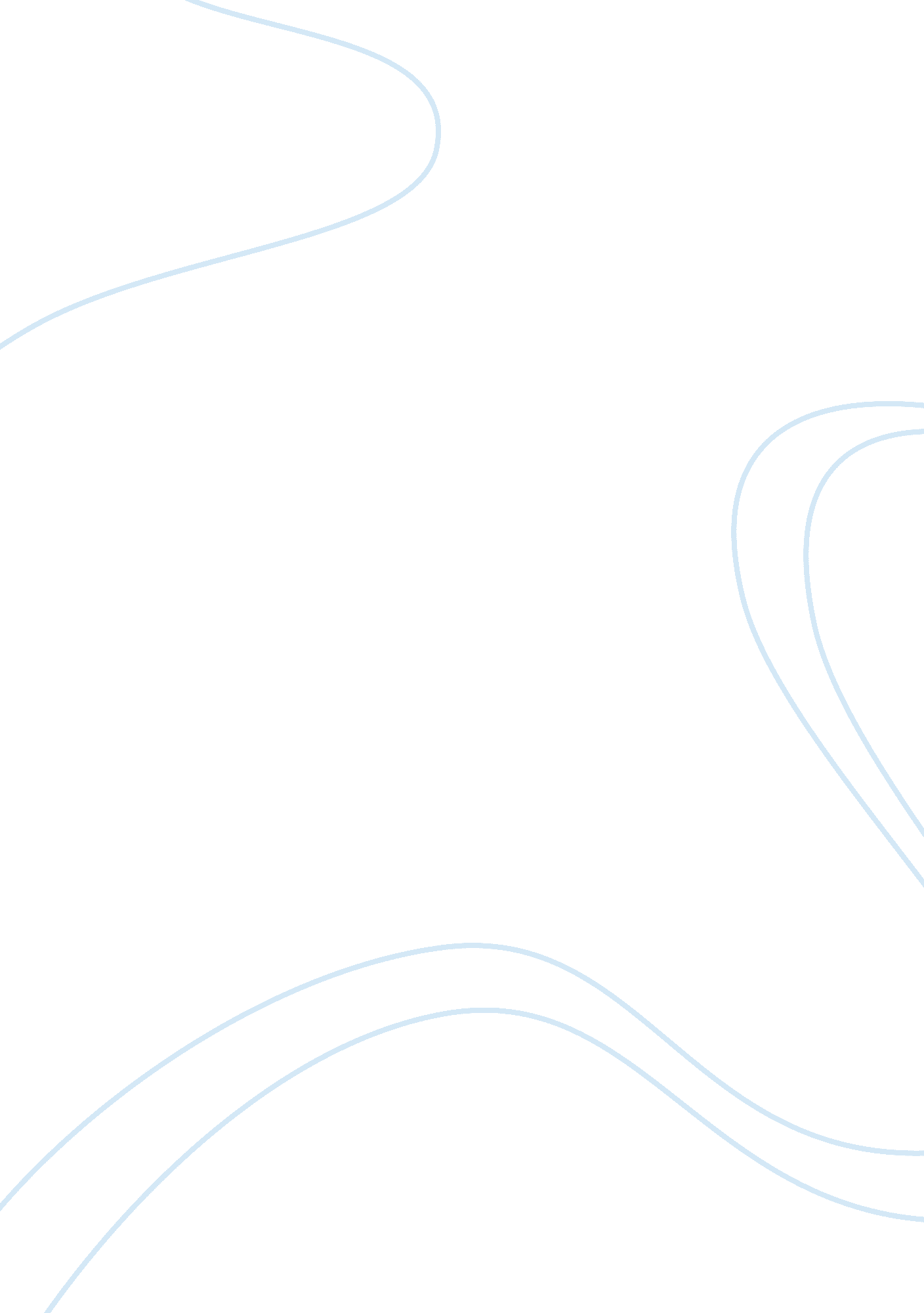 The production of commercial aircrafts engineering essayEnvironment, Air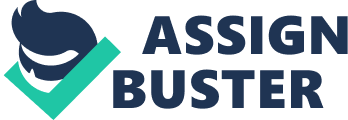 The production of commercial aircrafts has become a really competitory industry in nowadays universe. Two giant aircraft makers Airbus and Boeing are viing against each other to supply the demand for cost efficient rider jets. Most Airlines need aeroplanes that have the capablenesss of bing theoretical accounts but can be operated at cheaper running cost. One of the demands is related to the complexs within the construction of aircrafts that has a major consequence on the overall weight. This besides means the igniter the aircraft is, a decrease in fuel ingestion would be resulted. An option to `` forged, sheet metals such as Ti and aluminum metals '' that are presently utilized within the aircraft constructions would be complexs. Complexs have the ability to be customized to the mechanical belongingss required dependent upon the chosen fiber alliance and fabrication methods. [ 1 ] This research is aimed to be focused on the complexs that could be used on the rear fuselage subdivision of the new Airbus 350. Complexs: The combination of complexs can ab initio be seen in the Airbus 380 and the new A350. The application of composite stuffs by the Airbus has led to the chief watercourse credence of the stuff in world-wide civil air power fabricating [ 2 ] . It is of import to advert that Airbus 380 contains about 20 % complexs within the construction of its frame. There are no major constituents that are entirely built from complexs in Airbus 380. This is because they believed that it is non really strong when compaction occurs. But shortly subsequently, they recognized that this is non true. Fuselage: During flight, the fuselage is subjected to extreme environmental issues. The issues are non merely the chemicals in the ambiance that have the ability to gnaw substances such ( i. e. acerb rain ) but besides the de-icing chemicals that are utilized to forestall ice built up on the fuselage. Therefore ; the fuselage will hold to hold a good chemical opposition as holding the fuselage weakness and gnawing during service would be unsafe. [ 3 ] The fuselage besides needs to hold the ability to defy thermic emphasis at both high and low temperatures. This is due to the fact that in high temperatures the stuff used on the fuselage will take to enlargement and free its rigidness. Besides in low temperature conisations, the construction could stop dead and go toffee. As a consequence, an operating temperature of about `` -40 C to 120 C would be critical. LOADING Condition: Whilst the aircraft is in used, the fuselage is capable to many stress-loading conditions. Due to the fact that the thickness of the fuselage is little in comparing to the remainder of its dimensions and as the fuselage is at different force per unit area to its surrounding, it can be modelled as a thin walled force per unit area vas. The internal molecules are obliging the wall of the fuselage outwards therefore bring oning emphasis. This is due to the increased internal force per unit area. The physical gesture involves the force per unit area seeking to increase internal volume of the fuselage and an axial emphasis is produced that follows the length of the fuselage. ( Appendix 1 ) During flight, the fuselage is subjected to a torsion that will bring on shearing effects. ( Appendix 2 ) . These will bring forth a writhing gesture in the construction of the fuselage. Bending emphasiss are besides created doing tensile emphasis along the top of the fuselage. ( Appendix 3 ) . This consequences to the molecules across the top surface to draw off from each other increasing the length of the top surface in entire. A ensuing compressive emphasis is created along the underside of the fuselage. The molecules along the bottom surface of the fuselage are being pushed closer together hence cut downing the overall length of the bottom surface. ( Appendix 3 ) Therefore, the stuff selected will necessitate to comfortably defy all the emphasiss mentioned above. MATERIAL SELECTION AND LAY UP: By sing all the facets described in this study, the Arthur has decided to take Carbon/Epoxy complexs for the fuselage of the particular aircraft. If the selected stuff is non produced up in the right manor, the emphasis that is moving up on the construction would do distortion to the fuselage. The Arthur believes that the C fiber will hold to be aligned in a separate laminate lay up in order to suit the emphasis burdens. This is in order to better the mechanical public presentation of the carbon/epoxy complex. A -45° ( Black Coloured ) , 0° ( Blue coloured ) , 45° ( Pink coloured ) and 90° ( Green coloured ) laminate design with a symmetric stacking sequence should be utilized ( appendix4 ) . The blue coloured laminate will be used, where the fibers are aligned along the x-direction. This is in order to suit the axial, compressive and tensile emphasiss produced on the fuselage. The black and the pink coloured laminate will be used where the fibers are aligned with the x-direction to suit the shear emphasis produced by the torsion applied. The green laminate will be used where the fibers are aligned along the y-direction to suit the hoop emphasis. Having a symmetric stacking sequence allows easy layup of the stuff every bit good as it minimises the inter matching gesture between each single laminate bed. It is a really of import standard to accomplish in order to forestall any unexpected separation and bending between each individual laminate. By holding a symmetric stacking sequence, it allows an easier layup process to be obtained. The stuff will besides hold a high `` stiffness to burden '' and `` strength to burden '' ratio. [ 4 ] Fabrication Method: Prepreg molding is the most practical method of fabricating for carbon/epoxy that is used on the fuselage. This is while fibers are pre-impregnated under conditions of high force per unit area and temperature with a rosin. Unidirectional stuffs tale fibers from a creel and are held merely by the rosin. This consequences in prefabricated sheets known as prepreg. The sheets are the placed on the mold surface by machine-controlled layup and heated to temperature scope between 120 to 180 grades. The warming procedure allows the rosin with the prepreg sheets to reflow and bring around. Autoclave provides this environment. The sterilizer enhances the public presentation of the composite stuffs as it increases the fiber rosin ratio and it removes the full air that would cut down the mechanical belongingss. This is normally done by using an external force per unit area via tight gases into a force per unit area vas. The chief advantages of the molding procedure are: The resin/fibre degree can be manipulated and The chemical science between the rosin and fiber can be optimised to heighten the mechanical and thermic public presentation. Some disadvantages of the molding are: The nucleus stuff demands to defy the force per unit area and temperature they are subjected to, Pre impregnated fibers result in a higher stuff cost and Autoclaves are really dearly-won, slow operating, limited in size and are usually required to bring around the constituent. Decision: In general, complexs are good stuff to be utilized in order to work out the weight job within the construction of an aircraft such as fuselage. And in Arthur 's instance, the study makes it clear that the Airbus 350 could use such construct for the rear subdivision of the fuselage in order to go more fuel efficient. The pure mechanical belongingss clearly give the consequence that the particular complexs have the ability to defy the burden conditions that an aircraft is under. Manipulation of fibre agreement can be achieved to oppose big tensile and compressive emphasiss every bit good as shearing emphasiss which have seemed to be the biggest difference. Complexs are on their manner to be used on every portion of an aircraft because they are ideal solutions to understate the weight of commercial aircrafts ensuing in more fuel efficient flights. The Arthur has non seen any paperss to back up Airbus 's statement that the compressive emphasiss produced are excessively high for complexs. Appendixs: Appendix 1: Fig 1 Fig 2 In relation to fuselage milieus, the higher the internal force per unit area consequences in the molecules seeking to coerce their manner out of the force per unit area vessel an all waies. Since the molecules are coercing all sides of the container outwards, the gesture of the atoms has a radial consequence. This, hence, produces a emphasis over the perimeter of the vas. ( Indicated by the positive marks over the organic structure of the tubing ) . It must be besides remembered that an axial emphasis exists across the length of the fuselage that portions the force per unit area endouvering to bring on an addition in length of the tubing. Hoop emphasis: Axial emphasis: Appendix 2: Fig 3 Appendix 3: Fig 4 Fig 5 The presentation of a bending minute on the fuselage of an aircraft is expressed above. The fuselage can be compared to a cantilever with a point burden placed at the terminal of it. This comparing would do sense due non merely to the lift created but besides the weight constituent of the fuselage. A bending minute would be produced along the length of the fuselage. And as mentioned in the chief organic structure, tensile emphasiss are created across the top surface ( positive marks ) and compaction across the bottom surface ( negative marks ) . M = Applied Moment I? = Bending Stress ( Mpa ) R = Radius of Curvature ( m ) Y = Distance from impersonal axis ( m ) I = Second Moment of Area ( m4 ) E = Young 's Modules ( Gpa ) Appendix 4: -45° ( Black ) , 0° ( Blue ) , 45° ( Pink ) , 90° ( Green ) ( ( Arthur 's Layup ) ) Each coloring material indicates a directional later. The ground for choosing four waies is to suit the emphasiss described in `` loading status '' subdivision. 